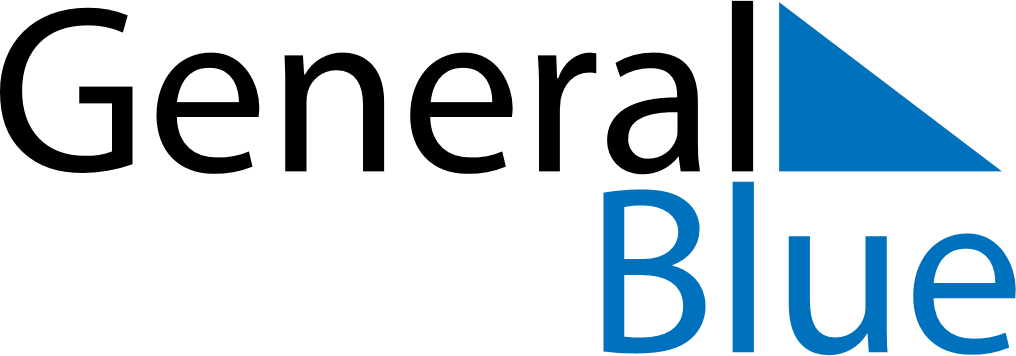 December 2024December 2024December 2024December 2024December 2024December 2024North Vanlaiphai, Mizoram, IndiaNorth Vanlaiphai, Mizoram, IndiaNorth Vanlaiphai, Mizoram, IndiaNorth Vanlaiphai, Mizoram, IndiaNorth Vanlaiphai, Mizoram, IndiaNorth Vanlaiphai, Mizoram, IndiaSunday Monday Tuesday Wednesday Thursday Friday Saturday 1 2 3 4 5 6 7 Sunrise: 5:42 AM Sunset: 4:31 PM Daylight: 10 hours and 49 minutes. Sunrise: 5:42 AM Sunset: 4:31 PM Daylight: 10 hours and 48 minutes. Sunrise: 5:43 AM Sunset: 4:31 PM Daylight: 10 hours and 47 minutes. Sunrise: 5:44 AM Sunset: 4:31 PM Daylight: 10 hours and 47 minutes. Sunrise: 5:44 AM Sunset: 4:31 PM Daylight: 10 hours and 46 minutes. Sunrise: 5:45 AM Sunset: 4:31 PM Daylight: 10 hours and 46 minutes. Sunrise: 5:46 AM Sunset: 4:32 PM Daylight: 10 hours and 45 minutes. 8 9 10 11 12 13 14 Sunrise: 5:46 AM Sunset: 4:32 PM Daylight: 10 hours and 45 minutes. Sunrise: 5:47 AM Sunset: 4:32 PM Daylight: 10 hours and 45 minutes. Sunrise: 5:48 AM Sunset: 4:32 PM Daylight: 10 hours and 44 minutes. Sunrise: 5:48 AM Sunset: 4:33 PM Daylight: 10 hours and 44 minutes. Sunrise: 5:49 AM Sunset: 4:33 PM Daylight: 10 hours and 44 minutes. Sunrise: 5:50 AM Sunset: 4:33 PM Daylight: 10 hours and 43 minutes. Sunrise: 5:50 AM Sunset: 4:34 PM Daylight: 10 hours and 43 minutes. 15 16 17 18 19 20 21 Sunrise: 5:51 AM Sunset: 4:34 PM Daylight: 10 hours and 43 minutes. Sunrise: 5:51 AM Sunset: 4:34 PM Daylight: 10 hours and 43 minutes. Sunrise: 5:52 AM Sunset: 4:35 PM Daylight: 10 hours and 42 minutes. Sunrise: 5:52 AM Sunset: 4:35 PM Daylight: 10 hours and 42 minutes. Sunrise: 5:53 AM Sunset: 4:36 PM Daylight: 10 hours and 42 minutes. Sunrise: 5:53 AM Sunset: 4:36 PM Daylight: 10 hours and 42 minutes. Sunrise: 5:54 AM Sunset: 4:37 PM Daylight: 10 hours and 42 minutes. 22 23 24 25 26 27 28 Sunrise: 5:54 AM Sunset: 4:37 PM Daylight: 10 hours and 42 minutes. Sunrise: 5:55 AM Sunset: 4:38 PM Daylight: 10 hours and 42 minutes. Sunrise: 5:55 AM Sunset: 4:38 PM Daylight: 10 hours and 42 minutes. Sunrise: 5:56 AM Sunset: 4:39 PM Daylight: 10 hours and 42 minutes. Sunrise: 5:56 AM Sunset: 4:39 PM Daylight: 10 hours and 42 minutes. Sunrise: 5:57 AM Sunset: 4:40 PM Daylight: 10 hours and 43 minutes. Sunrise: 5:57 AM Sunset: 4:40 PM Daylight: 10 hours and 43 minutes. 29 30 31 Sunrise: 5:57 AM Sunset: 4:41 PM Daylight: 10 hours and 43 minutes. Sunrise: 5:58 AM Sunset: 4:42 PM Daylight: 10 hours and 43 minutes. Sunrise: 5:58 AM Sunset: 4:42 PM Daylight: 10 hours and 44 minutes. 